Publiczne Liceum Ogólnokształcące nr II 
z Oddziałami Dwujęzycznymi im. Marii Konopnickiej w Opolu 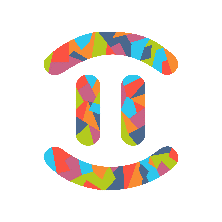 ul. Pułaskiego 3, 45-048 OpoleTel. 77 545 22 86, fax. 77 40 21 887www.lo2.opole.pl, e-mail: sekretariat@lo2.opole.plOpole, ………………………………..WNIOSEK 
DO KLASY JĘZYKOWEJ – DWUJĘZYCZNEJ Z JĘZYKIEM NIEMIECKIM - 1FZwracam się z prośbą o przyjęcie mojego dziecka do klasy I Publicznego Liceum Ogólnokształcącego nr II 
z Oddziałami Dwujęzycznymi im. Marii Konopnickiej w Opolu w roku szkolnym 2021/2022………………………………………………………			…………………………………………….………….Podpis kandydata				Podpis rodzica/ prawnego opiekuna1 art. 25, art. 26 Kodeksu CywilnegoArt. 25Miejscem zamieszkania osoby fizycznej jest miejscowość, w której osoba ta przebywa z zamiarem stałego pobytu.Art. 261. Miejscem zamieszkania dziecka pozostającego pod władzą rodzicielską jest miejsce zamieszkania rodziców albo tego z rodziców, któremu wyłącznie przysługuje władza rodzicielska lub któremu zostało powierzone wykonywanie władzy rodzicielskiej.2. Jeżeli władza rodzicielska przysługuje na równi obojgu rodzicom mającym osobne miejsce zamieszkania, miejsce zamieszkania dziecka jest u tego z rodziców, u którego dziecko stale przebywa. Jeżeli dziecko nie przebywa stale u żadnego z rodziców, jego miejsce zamieszkania określa sąd opiekuńczy.2 art. 233 Ustawy z dnia 6 czerwca 1997r. Kodeks Karny1. Kto, składając zeznanie mające służyć za dowód w postępowaniu sądowym lub w innym postępowaniu prowadzonym na podstawie ustawy, zeznaje nie-prawdę lub zataja prawdę, podlega karze pozbawienia wolności do lat 3.2. Warunkiem odpowiedzialności jest, aby przyjmujący zeznanie, działając w za-kresie swoich uprawnień, uprzedził zeznającego o odpowiedzialności karnej za fałszywe zeznanie lub odebrał od niego przyrzeczenie.Imiona i nazwisko kandydataData i miejsce urodzeniaPESELInny dokument potwierdzający tożsamość (np. seria i numer paszportu) / wypełnić w przypadku braku PESELImiona i nazwiska rodziców / prawnych opiekunówmatkamatkamatkamatkamatkamatkamatkamatkaojciecojciecojciecojciecojciecojciecojciecojciecAdres zameldowania kandydata wg obowiązku szkolnego1 (kod, miejscowość, ulica, nr domu, nr mieszkania)Adres zamieszkania kandydata1 (kod, miejscowość, ulica, nr domu, nr mieszkania) / wypełnić jeżeli inny niż powyżejTelefon kontaktowymatkamatkamatkamatkamatkamatkamatkamatkaojciecojciecojciecojciecojciecojciecojciecojciecAdres poczty elektronicznejmatkamatkamatkamatkamatkamatkamatkamatkaojciecojciecojciecojciecojciecojciecojciecojciecWybrane licea w kolejności od najbardziej do najmniej preferowanychWybrane licea w kolejności od najbardziej do najmniej preferowanychWybrane licea w kolejności od najbardziej do najmniej preferowanychSzkoła podstawowa, do której uczęszcza kandydatUczeń jest laureatem Wojewódzkiego Konkursu Języka Niemieckiego TakTakTakNieNieNieNie dotyczyNie dotyczyPodpisując niniejszy wniosek, oświadczam, że podane dane są zgodne z prawdą. Jestem świadomy/a odpowiedzialności karnej za oświadczenie nieprawdy, zgodnie z art. 233 Ustawy z dnia 6 czerwca 1997r. Kodeks Karny (Dz. U. 1997r., Nr 88, poz. 553 z późn. zm.)2Podpisując niniejszy wniosek, oświadczam, że podane dane są zgodne z prawdą. Jestem świadomy/a odpowiedzialności karnej za oświadczenie nieprawdy, zgodnie z art. 233 Ustawy z dnia 6 czerwca 1997r. Kodeks Karny (Dz. U. 1997r., Nr 88, poz. 553 z późn. zm.)2Podpisując niniejszy wniosek, oświadczam, że podane dane są zgodne z prawdą. Jestem świadomy/a odpowiedzialności karnej za oświadczenie nieprawdy, zgodnie z art. 233 Ustawy z dnia 6 czerwca 1997r. Kodeks Karny (Dz. U. 1997r., Nr 88, poz. 553 z późn. zm.)2Podpisując niniejszy wniosek, oświadczam, że podane dane są zgodne z prawdą. Jestem świadomy/a odpowiedzialności karnej za oświadczenie nieprawdy, zgodnie z art. 233 Ustawy z dnia 6 czerwca 1997r. Kodeks Karny (Dz. U. 1997r., Nr 88, poz. 553 z późn. zm.)2Podpisując niniejszy wniosek, oświadczam, że podane dane są zgodne z prawdą. Jestem świadomy/a odpowiedzialności karnej za oświadczenie nieprawdy, zgodnie z art. 233 Ustawy z dnia 6 czerwca 1997r. Kodeks Karny (Dz. U. 1997r., Nr 88, poz. 553 z późn. zm.)2Podpisując niniejszy wniosek, oświadczam, że podane dane są zgodne z prawdą. Jestem świadomy/a odpowiedzialności karnej za oświadczenie nieprawdy, zgodnie z art. 233 Ustawy z dnia 6 czerwca 1997r. Kodeks Karny (Dz. U. 1997r., Nr 88, poz. 553 z późn. zm.)2Podpisując niniejszy wniosek, oświadczam, że podane dane są zgodne z prawdą. Jestem świadomy/a odpowiedzialności karnej za oświadczenie nieprawdy, zgodnie z art. 233 Ustawy z dnia 6 czerwca 1997r. Kodeks Karny (Dz. U. 1997r., Nr 88, poz. 553 z późn. zm.)2Podpisując niniejszy wniosek, oświadczam, że podane dane są zgodne z prawdą. Jestem świadomy/a odpowiedzialności karnej za oświadczenie nieprawdy, zgodnie z art. 233 Ustawy z dnia 6 czerwca 1997r. Kodeks Karny (Dz. U. 1997r., Nr 88, poz. 553 z późn. zm.)2Podpisując niniejszy wniosek, oświadczam, że podane dane są zgodne z prawdą. Jestem świadomy/a odpowiedzialności karnej za oświadczenie nieprawdy, zgodnie z art. 233 Ustawy z dnia 6 czerwca 1997r. Kodeks Karny (Dz. U. 1997r., Nr 88, poz. 553 z późn. zm.)2Podpisując niniejszy wniosek, oświadczam, że podane dane są zgodne z prawdą. Jestem świadomy/a odpowiedzialności karnej za oświadczenie nieprawdy, zgodnie z art. 233 Ustawy z dnia 6 czerwca 1997r. Kodeks Karny (Dz. U. 1997r., Nr 88, poz. 553 z późn. zm.)2Podpisując niniejszy wniosek, oświadczam, że podane dane są zgodne z prawdą. Jestem świadomy/a odpowiedzialności karnej za oświadczenie nieprawdy, zgodnie z art. 233 Ustawy z dnia 6 czerwca 1997r. Kodeks Karny (Dz. U. 1997r., Nr 88, poz. 553 z późn. zm.)2Podpisując niniejszy wniosek, oświadczam, że podane dane są zgodne z prawdą. Jestem świadomy/a odpowiedzialności karnej za oświadczenie nieprawdy, zgodnie z art. 233 Ustawy z dnia 6 czerwca 1997r. Kodeks Karny (Dz. U. 1997r., Nr 88, poz. 553 z późn. zm.)2Podpisując niniejszy wniosek, oświadczam, że podane dane są zgodne z prawdą. Jestem świadomy/a odpowiedzialności karnej za oświadczenie nieprawdy, zgodnie z art. 233 Ustawy z dnia 6 czerwca 1997r. Kodeks Karny (Dz. U. 1997r., Nr 88, poz. 553 z późn. zm.)2Podpisując niniejszy wniosek, oświadczam, że podane dane są zgodne z prawdą. Jestem świadomy/a odpowiedzialności karnej za oświadczenie nieprawdy, zgodnie z art. 233 Ustawy z dnia 6 czerwca 1997r. Kodeks Karny (Dz. U. 1997r., Nr 88, poz. 553 z późn. zm.)2Podpisując niniejszy wniosek, oświadczam, że podane dane są zgodne z prawdą. Jestem świadomy/a odpowiedzialności karnej za oświadczenie nieprawdy, zgodnie z art. 233 Ustawy z dnia 6 czerwca 1997r. Kodeks Karny (Dz. U. 1997r., Nr 88, poz. 553 z późn. zm.)2Podpisując niniejszy wniosek, oświadczam, że podane dane są zgodne z prawdą. Jestem świadomy/a odpowiedzialności karnej za oświadczenie nieprawdy, zgodnie z art. 233 Ustawy z dnia 6 czerwca 1997r. Kodeks Karny (Dz. U. 1997r., Nr 88, poz. 553 z późn. zm.)2Podpisując niniejszy wniosek, oświadczam, że podane dane są zgodne z prawdą. Jestem świadomy/a odpowiedzialności karnej za oświadczenie nieprawdy, zgodnie z art. 233 Ustawy z dnia 6 czerwca 1997r. Kodeks Karny (Dz. U. 1997r., Nr 88, poz. 553 z późn. zm.)2Wyrażam zgodę na przetwarzanie powyższych danych osobowych w celach postępowania rekrutacyjnego zgodnie 
z Ustawą z dnia 29 sierpnia 1997r. o Ochronie Danych Osobowych (Dz. U. 2002r., Nr 101, poz. 926 z późn. zm.)Wyrażam zgodę na przetwarzanie powyższych danych osobowych w celach postępowania rekrutacyjnego zgodnie 
z Ustawą z dnia 29 sierpnia 1997r. o Ochronie Danych Osobowych (Dz. U. 2002r., Nr 101, poz. 926 z późn. zm.)Wyrażam zgodę na przetwarzanie powyższych danych osobowych w celach postępowania rekrutacyjnego zgodnie 
z Ustawą z dnia 29 sierpnia 1997r. o Ochronie Danych Osobowych (Dz. U. 2002r., Nr 101, poz. 926 z późn. zm.)Wyrażam zgodę na przetwarzanie powyższych danych osobowych w celach postępowania rekrutacyjnego zgodnie 
z Ustawą z dnia 29 sierpnia 1997r. o Ochronie Danych Osobowych (Dz. U. 2002r., Nr 101, poz. 926 z późn. zm.)Wyrażam zgodę na przetwarzanie powyższych danych osobowych w celach postępowania rekrutacyjnego zgodnie 
z Ustawą z dnia 29 sierpnia 1997r. o Ochronie Danych Osobowych (Dz. U. 2002r., Nr 101, poz. 926 z późn. zm.)Wyrażam zgodę na przetwarzanie powyższych danych osobowych w celach postępowania rekrutacyjnego zgodnie 
z Ustawą z dnia 29 sierpnia 1997r. o Ochronie Danych Osobowych (Dz. U. 2002r., Nr 101, poz. 926 z późn. zm.)Wyrażam zgodę na przetwarzanie powyższych danych osobowych w celach postępowania rekrutacyjnego zgodnie 
z Ustawą z dnia 29 sierpnia 1997r. o Ochronie Danych Osobowych (Dz. U. 2002r., Nr 101, poz. 926 z późn. zm.)Wyrażam zgodę na przetwarzanie powyższych danych osobowych w celach postępowania rekrutacyjnego zgodnie 
z Ustawą z dnia 29 sierpnia 1997r. o Ochronie Danych Osobowych (Dz. U. 2002r., Nr 101, poz. 926 z późn. zm.)Wyrażam zgodę na przetwarzanie powyższych danych osobowych w celach postępowania rekrutacyjnego zgodnie 
z Ustawą z dnia 29 sierpnia 1997r. o Ochronie Danych Osobowych (Dz. U. 2002r., Nr 101, poz. 926 z późn. zm.)Wyrażam zgodę na przetwarzanie powyższych danych osobowych w celach postępowania rekrutacyjnego zgodnie 
z Ustawą z dnia 29 sierpnia 1997r. o Ochronie Danych Osobowych (Dz. U. 2002r., Nr 101, poz. 926 z późn. zm.)Wyrażam zgodę na przetwarzanie powyższych danych osobowych w celach postępowania rekrutacyjnego zgodnie 
z Ustawą z dnia 29 sierpnia 1997r. o Ochronie Danych Osobowych (Dz. U. 2002r., Nr 101, poz. 926 z późn. zm.)Wyrażam zgodę na przetwarzanie powyższych danych osobowych w celach postępowania rekrutacyjnego zgodnie 
z Ustawą z dnia 29 sierpnia 1997r. o Ochronie Danych Osobowych (Dz. U. 2002r., Nr 101, poz. 926 z późn. zm.)Wyrażam zgodę na przetwarzanie powyższych danych osobowych w celach postępowania rekrutacyjnego zgodnie 
z Ustawą z dnia 29 sierpnia 1997r. o Ochronie Danych Osobowych (Dz. U. 2002r., Nr 101, poz. 926 z późn. zm.)Wyrażam zgodę na przetwarzanie powyższych danych osobowych w celach postępowania rekrutacyjnego zgodnie 
z Ustawą z dnia 29 sierpnia 1997r. o Ochronie Danych Osobowych (Dz. U. 2002r., Nr 101, poz. 926 z późn. zm.)Wyrażam zgodę na przetwarzanie powyższych danych osobowych w celach postępowania rekrutacyjnego zgodnie 
z Ustawą z dnia 29 sierpnia 1997r. o Ochronie Danych Osobowych (Dz. U. 2002r., Nr 101, poz. 926 z późn. zm.)Wyrażam zgodę na przetwarzanie powyższych danych osobowych w celach postępowania rekrutacyjnego zgodnie 
z Ustawą z dnia 29 sierpnia 1997r. o Ochronie Danych Osobowych (Dz. U. 2002r., Nr 101, poz. 926 z późn. zm.)Wyrażam zgodę na przetwarzanie powyższych danych osobowych w celach postępowania rekrutacyjnego zgodnie 
z Ustawą z dnia 29 sierpnia 1997r. o Ochronie Danych Osobowych (Dz. U. 2002r., Nr 101, poz. 926 z późn. zm.)